Klocki Lego Technic na Ceneo.plNie ma wątpliwości co do tego, że klocki Lego stanowią doskonały pomysł na prezent dla dziecka w różnym wieku. Jeśli zwykłe konstrukcje są już dla Twojej pociechy nudne, sprawdź koniecznie <strong>klocki Lego Technic na Ceneo.pl</strong>. Oryginalne zestawy, które pozwolą Wam złożyć oryginalne pojazdy.Klocki Lego Technic na Ceneo.pl - wiele godzin rozrywkiJeśli uwielbiasz wspólną zabawę ze swoim dzieckiem to dobrym wyborem będzie sprawdzenie produktów jakimi są klocki Lego Technic na Ceneo.pl. Stanowią one doskonałe rozwiązanie dla wszystkich tych, którym zwykłe klocki Lego się już znudziły. Zestawy te pozwalają budować oryginalne maszyny i pojazdy, a także modyfikować je w dowolny sposób. Jeśli zależy Ci na tym by Twoje dziecko rozwijało swoją pasję do majsterkowania to zakup takich klocków będzie bardzo rozsądnym wyborem. Dzięki składaniu, Twoja pociecha będzie rozwijać swoją kreatywność, a także będzie łatwiej jej rozwiązywać samodzielnie problemy. Warto dodać, że klocki te są kompatybilne z pozostałymi seriami od firmy Lego.Doskonały pomysł na wspólną zabawęKlocki Lego Technic na Ceneo.pl to zestawy, które pozwalają skonstruować pojazdy znane ze świata realnego. Oczywiście znajdziesz tam także statki kosmiczne i inne ciekawe konstrukcje. Produkty te są pełne kolorów, naklejek oraz posiadają różne interesujące funkcję. Dzieci uwielbiają zabawę w budowniczych, dlatego zakup produktu tego typu z pewnością wywoła potężny uśmiech na ich twarzach. 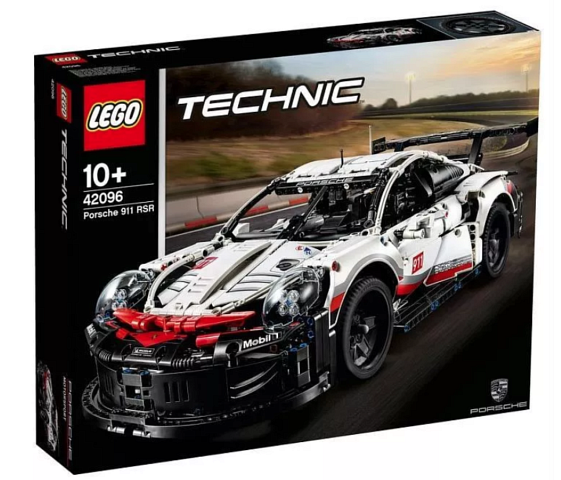 